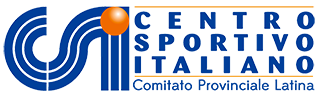 Centro Sportivo Italiano – Comitato provinciale di LATINACOMUNICATO n° 2    del    01/12/2021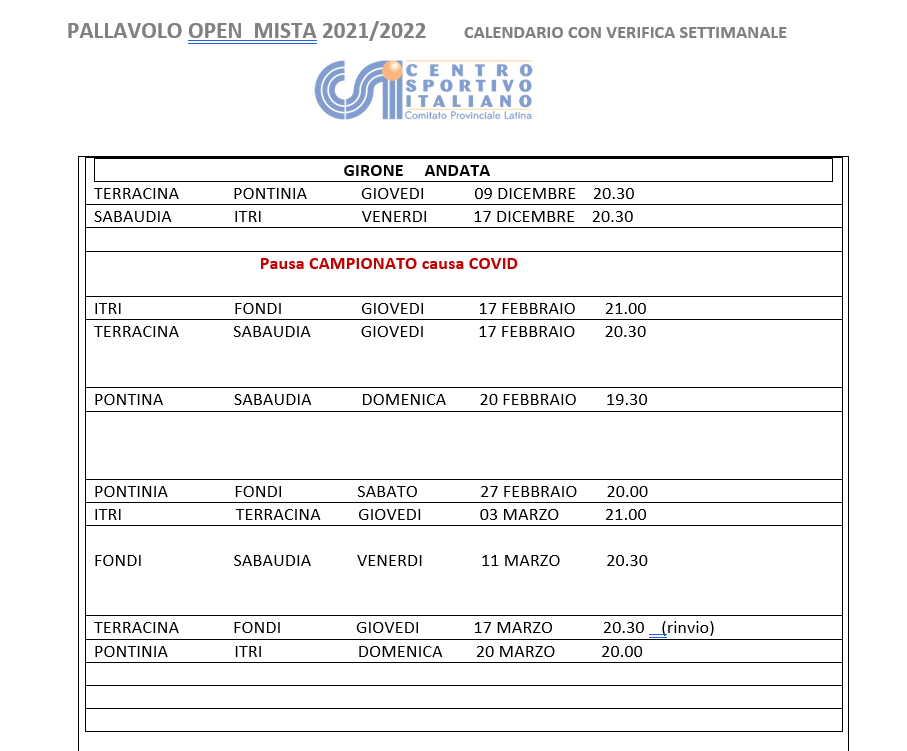 Modalità per la compilazione delle classifiche tecniche
 Per ogni gara vengono assegnati i seguenti punti validi per la classifica:
3 punti alla squadra che vince col punteggio di 3-0 o 3-1;
2 punti alla squadra che vince col punteggio di 3-2;
1 punto alla squadra che perde col punteggio di 2-3;
0 punti alla squadra che perde col punteggio di 0-3 o 1-3.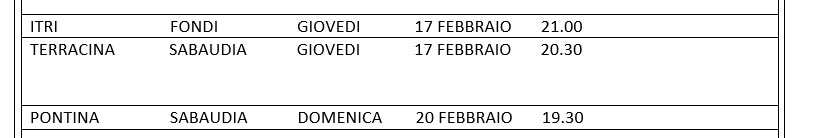 Protocollo Covid-19 Per la gestione della situazione pandemica, si fa riferimento all’ultima versione del protocollo disponibile al link: https://www.csi-net.it/p/4737/CALENDARIO CON VERIFICA SETTIMANALEPROSSIMO TURNO GARERISULTATI E CLASSIFICHETERRACINA             PONTINIA             GIOVEDI            09 DICEMBRE    20.30                             3-1       SABAUDIA               ITRI                        VENERDI           17 DICEMBRE    20.30                             3-0        COMUNICAZIONI E ALLEGATI